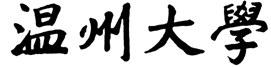 硕士研究生招生考试（初试）业务课考试大纲  考试科目：中国文化概论         科目代码：   616              参考书目（所列参考书目仅供参考，非考试科目指定用书）： 《中国文化概论》，张岱年、方克立主编，北京师范大学出版社，1994年。考试形式试卷满分：150分                   考试时间：180分钟答题方式：闭卷、笔试各部分内容及占比：（一）基本概念：20分（二）阅读理解：40分（三）论述应用：90分考查范围：   张岱年《中国文化概论》全书知识以及知识的应用能力。